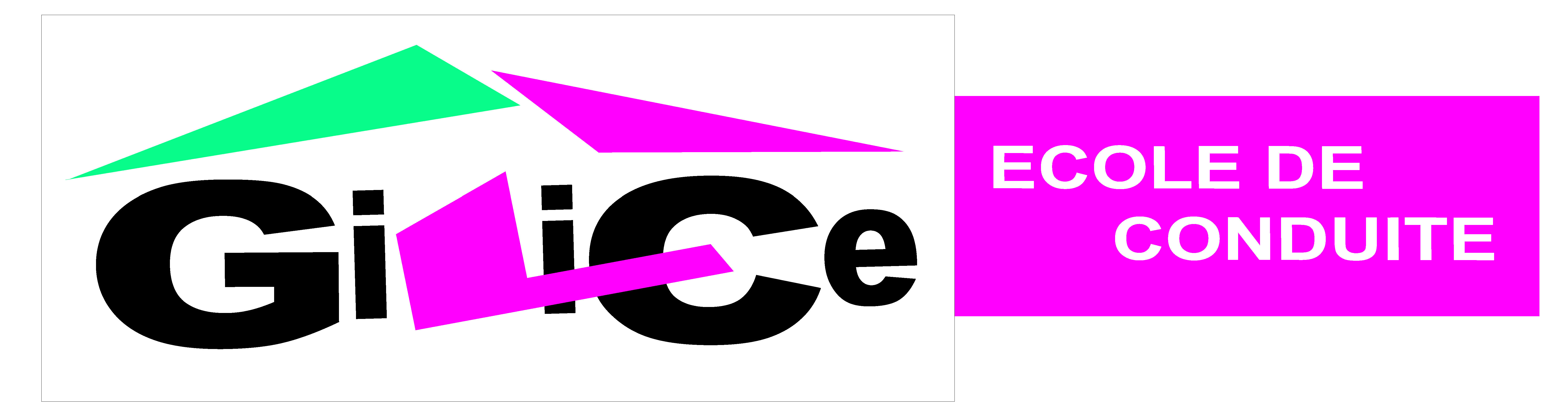 L’école de conduite est ouverte au public pour le bureau et les séances de code du lundi au samedi aux horaires suivants:Pour le bureau :Lundi de 17h30 à 19h.             			Pour le codeLundi de 18h00/19h00 en séances libres*.Pour le bureau :Mercredi de 17h30 à 19h30.                      			Pour le codeMercredi de 17h30/18h30 – 18h30/19h30 en séances libres*.Pour le bureau :Samedi de 10h30  à 12h30.Pour le codeSamedi de 10h30/11h30 et 11h30/12h30 en séances libres*.* Support du moniteur pour toutes questions ou explication concernant les questions du code en salle.Port : 06 12 19 54 64 - 07 50 98 38 39TEL : 09 67 26 95 76